Консультация музыкального руководителя Морозовой И.В.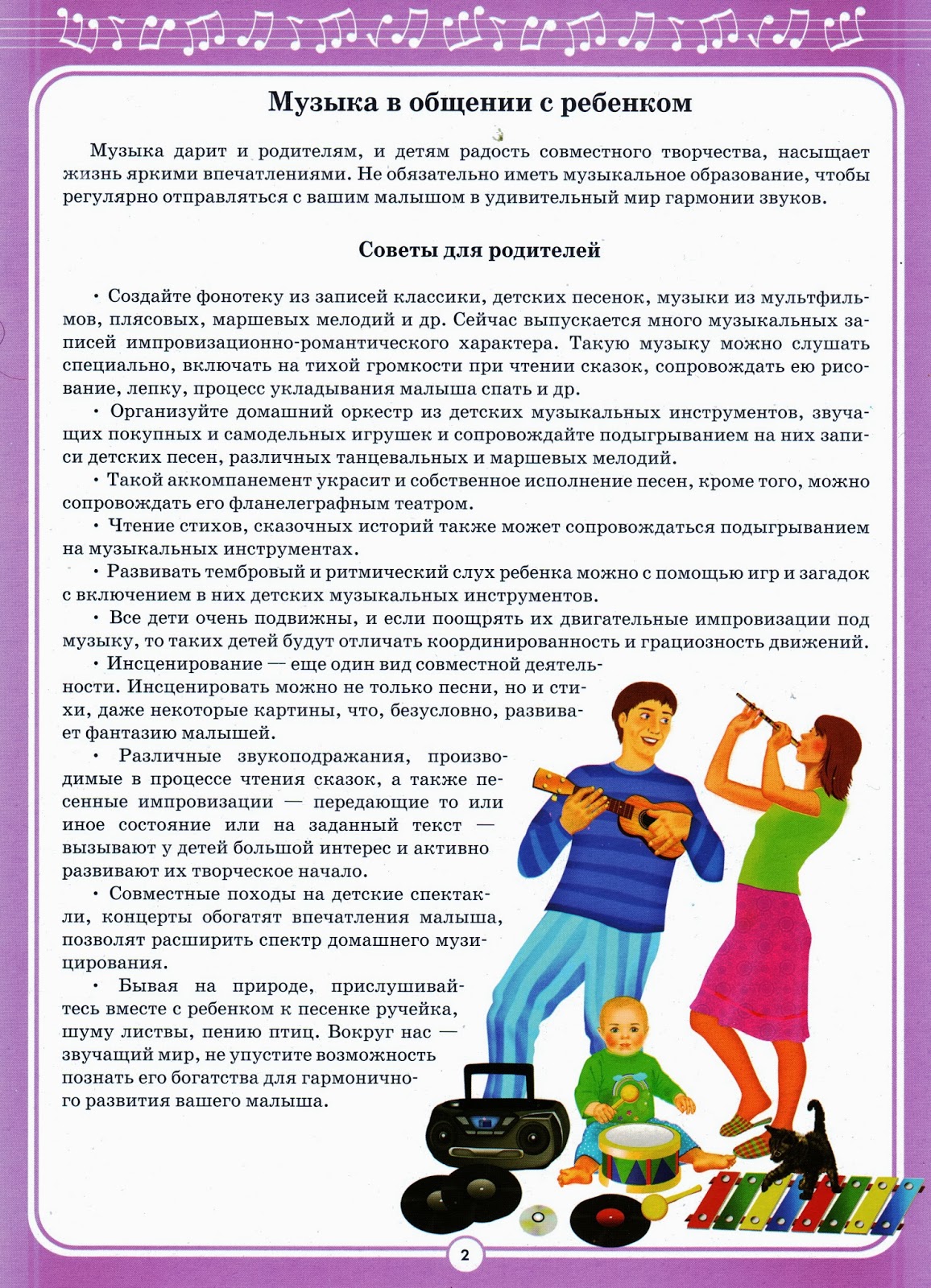                                                                                                                  Февраль,2021г.